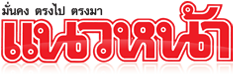 ข่าวประจำวันที่ 20 ตุลาคม หน้าที่ 7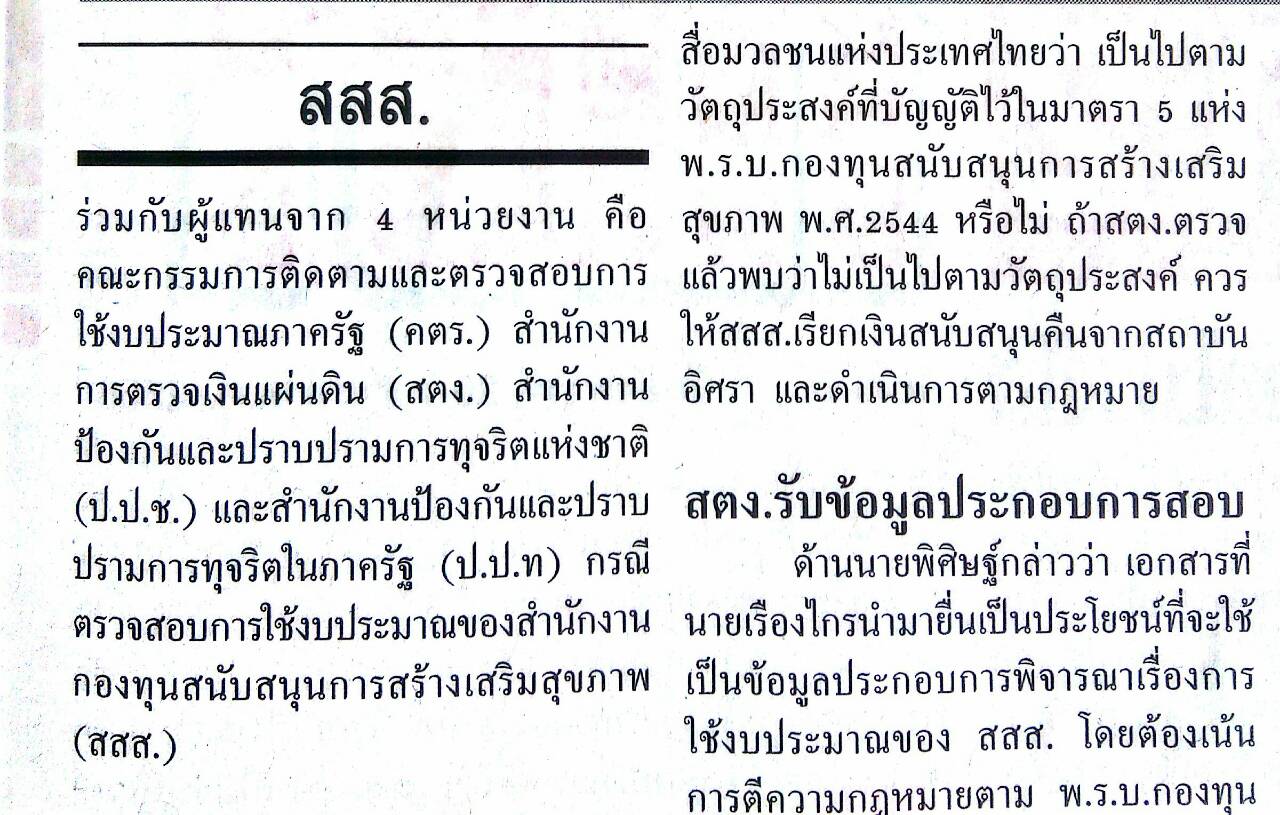 ข่าวประจำวันที่ 20 ตุลาคม หน้าที่ 7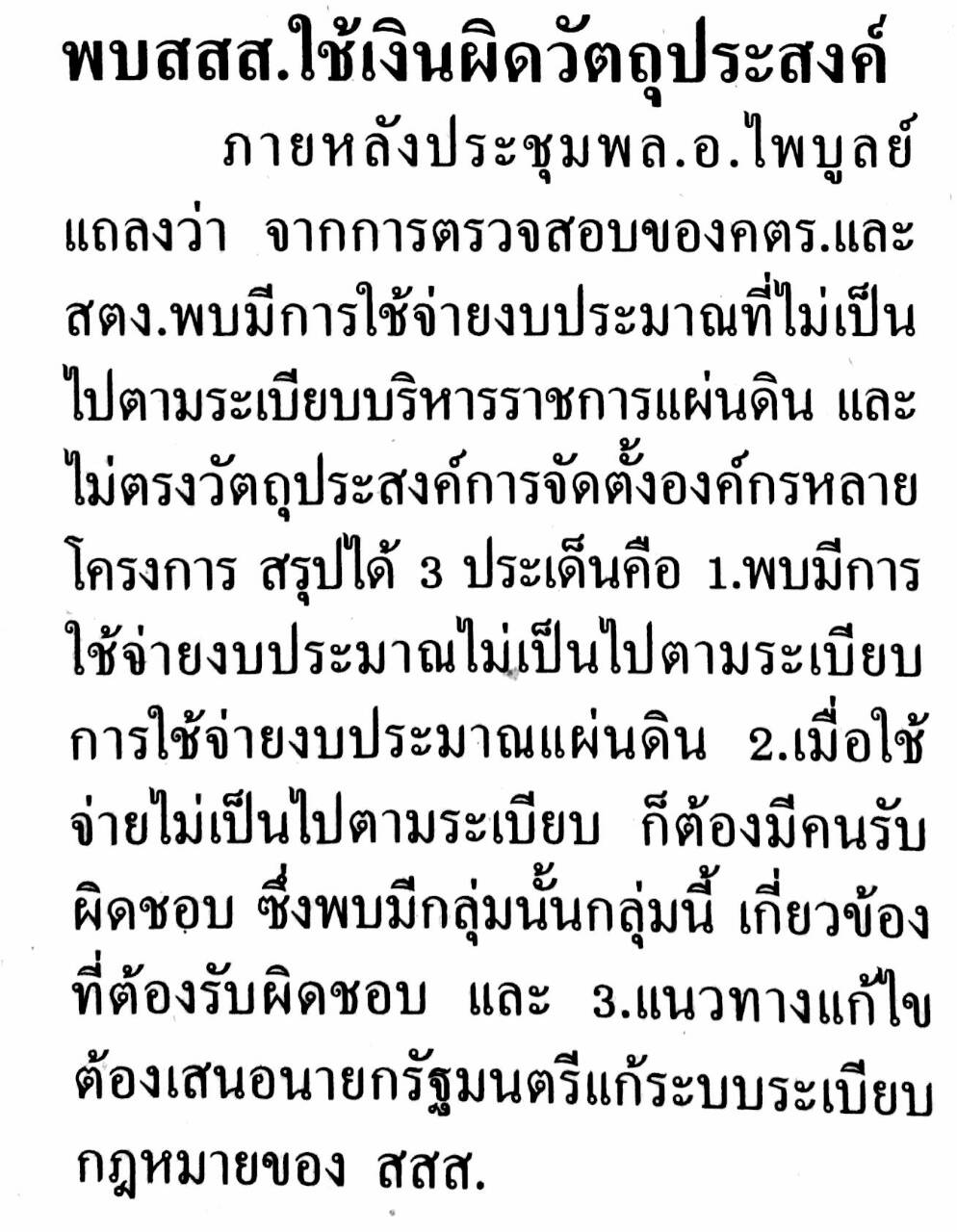 ข่าวประจำวันที่ 20 ตุลาคม หน้าที่ 7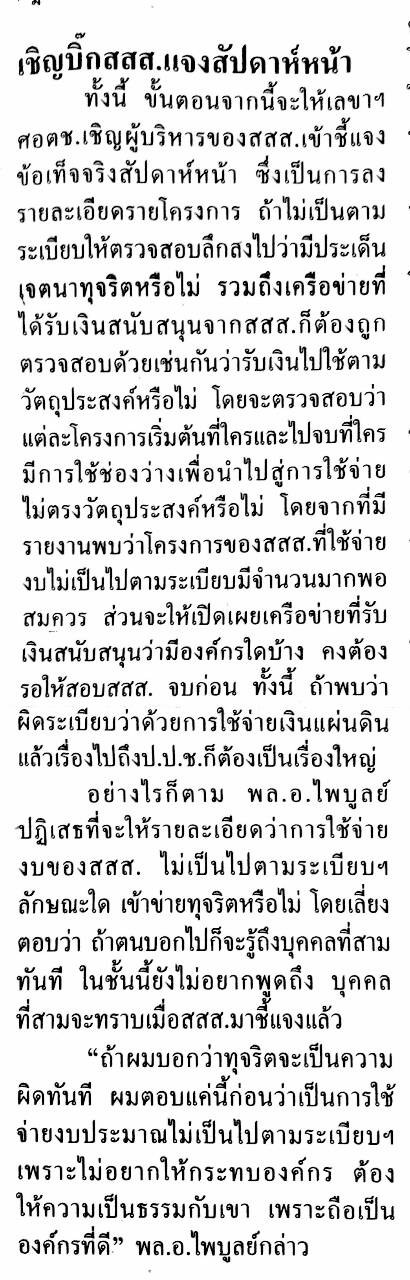 